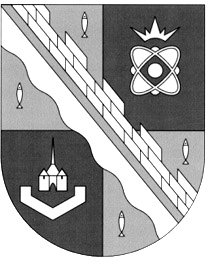 администрация МУНИЦИПАЛЬНОГО ОБРАЗОВАНИЯ                                        СОСНОВОБОРСКИЙ ГОРОДСКОЙ ОКРУГ  ЛЕНИНГРАДСКОЙ ОБЛАСТИпостановлениеот 19/05/2020 № 943О внесении изменений в постановление администрацииСосновоборского городского округа от 26.11.2019 № 4266 «Об утверждении Порядка деятельности комиссии по подготовке проекта правил землепользования и застройки муниципального образования Сосновоборский городской округ Ленинградской области»В соответствии со ст.39, ст.40 Градостроительного кодекса Российской Федерации, Федеральным законом Российской Федерации от 27.12.2019 № 472-ФЗ «О внесении изменений в Градостроительный кодекс Российской Федерации и отдельные законодательные акты Российской Федерации» администрация Сосновоборского городского округа п о с т а н о в л я е т:1. Внести изменение в постановление администрации муниципального образования Сосновоборский городской округ Ленинградской области от 26.11.2019 № 4266 «Об утверждении Порядка деятельности комиссии по подготовке проекта правил землепользования и застройки муниципального образования Сосновоборский городской округ Ленинградской области» (далее - Порядок):1.1.  Раздел 4 Порядка изложить в новой редакции согласно Приложению к настоящему постановлению.2.  Общему отделу администрации (Смолкина М.С.) обнародовать настоящее постановление на электронном сайте городской газеты «Маяк».3. Отделу по связям с общественностью (пресс-центру) комитета по общественной безопасности и информации администрации (Никитина В.Г.) разместить настоящее постановление на официальном сайте Сосновоборского городского округа.4. Настоящее постановление вступает в силу со дня официального обнародования.5.   Контроль за исполнением настоящего постановления оставляю за собой.Глава  Сосновоборского городского округа                                                  М.В.ВоронковПРИЛОЖЕНИЕк постановлению администрации Сосновоборского городского округаот 19/05/2020 № 9434. Порядок направления в Комиссию предложений заинтересованных лицФизические и юридические лица, имеющие предложения о внесении изменений в Правила землепользования и застройки, в том числе в части изменения границ территориальных зон, а также заинтересованные в получении разрешения на условно разрешенный вид использования земельного участка или объекта капитального строительства, разрешения на отклонение от предельных параметров разрешенного строительства, реконструкции объектов капитального строительства, направляют заявление в Комиссию с указанием фамилии, имени, отчества, адреса регистрации заявителя – физического лица; наименования, ИНН, ОГРН, адреса места нахождения заявителя – юридического лица, кадастровый номер и адресные ориентиры земельного участка и объекта капитального строительства (при необходимости), подписанное заявителем – физическим лицом или руководителем заявителя – юридическим лицом (лицом, имеющим право в соответствии с учредительными документами юридического лица представлять интересы юридического лица без доверенности) либо представителем заявителя – физического или юридического лица, действующим на основании надлежащим образом оформленной доверенности.Обязательным приложением к заявлению о предоставлении разрешения на условно разрешенный вид использования земельного участка или объекта капитального строительства (далее - Разрешение) являются следующие материалы:документ, подтверждающий согласие всех правообладателей земельного участка или объекта капитального строительства, в отношении которых запрашивается Разрешение, на предоставление такого Разрешения;правоустанавливающие документы на земельный участок или объект капитального строительства, в отношении которых запрашивается Разрешение;схема планировочной организации земельного участка с обозначением места размещения объекта капитального строительства, проездов и подходов к нему, границ зон действия публичных сервитутов, объектов археологического наследия, с указанием смежных земельных участков и расположенных на них объектов капитального строительства (с указанием расстояний от места размещения объекта капитального строительства до границ смежных земельных участков и объектов капитального строительства, расположенных на смежных земельных участках).Требования в части указания адреса и кадастрового номера земельного участка и представления правоустанавливающих документов на земельный участок не распространяются на случаи обращения с заявлением о получении Разрешения на основании решения о предварительном согласовании предоставления земельного участка в соответствии с пунктом 10.1 статьи 39.15 Земельного кодекса Российской Федерации, а также на случаи образования земельных участков в соответствии с утвержденным проектом межевания территории. В случае обращения заявителя за разрешением на отклонение от предельных параметров разрешенного строительства, реконструкции объектов капитального строительства (далее - Отклонение) заявление должно содержать описание неблагоприятных для застройки параметров, конфигурации, инженерно-геологических и иных характеристик земельного участка, для которого запрашивается Отклонение, обоснованием необходимости в получении такого Отклонения, вида, назначения, параметров объекта (объектов), строительство или реконструкция которых планируется на данном земельном участке. Обязательным приложением к заявлению о предоставлении Отклонения являются следующие материалы:документ, подтверждающий согласие иных правообладателей земельного участка и (или) объекта капитального строительства, в отношении которых запрашивается Отклонение, на предоставление такого Отклонения;правоустанавливающие документы на земельный участок и расположенные на нем объекты недвижимости;схема планировочной организации земельного участка с обозначением места размещения объекта капитального строительства, проездов и подходов к нему, границ зон действия публичных сервитутов, объектов археологического наследия, с указанием смежных земельных участков и расположенных на них объектов капитального строительства (с указанием расстояний от места размещения объекта капитального строительства до границ смежных земельных участков и объектов капитального строительства, расположенных на смежных земельных участках, без Отклонения);перечень технических регламентов, устанавливающих требования к проектным значениям параметров объекта капитального строительства;проектная документация объекта капитального строительства (при наличии);результаты инженерных изысканий, выполненные на земельном участке (при наличии; представляются в обязательном порядке в случае, если Отклонение запрашивается в связи с неблагоприятными для застройки инженерно-геологическими условиями);положительное заключение экспертизы проектной документации объекта капитального строительства и (или) результатов инженерных изысканий, выполненных для подготовки такой технической документации (при наличии);положительное заключение государственной экологической экспертизы проектной документации объекта капитального строительства (при наличии).Заявление о предоставлении Разрешения и заявление о предоставлении Отклонения могут быть направлены в форме электронного документа, подписанного электронной подписью в соответствии с требованиями Федерального закона от 06 апреля 2011 года № 63-ФЗ «Об электронной подписи».